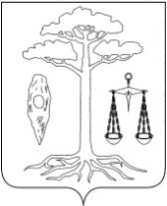 АДМИНИСТРАЦИЯТЕЙКОВСКОГО МУНИЦИПАЛЬНОГО РАЙОНАИВАНОВСКОЙ ОБЛАСТИ___________________________________________________________________П О С Т А Н О В Л Е Н И Еот  15.02.2022    № 61г. ТейковоОб утверждении формы проверочного листа (списка контрольных вопросов), применяемого при осуществлении муниципального земельного контроля	В соответствии с частью 1 статьи 53 Федерального закона от 31.07. 2020 № 248-ФЗ «О государственном контроле (надзоре) и муниципальном контроле в Российской Федерации», постановлением Правительства Российской Федерации от 27.10.2021 № 1844 «Об утверждении требований к разработке, содержанию, общественному обсуждению проектов форм проверочных листов, утверждению, применению, актуализации форм проверочных листов, а также случаев обязательного применения проверочных листов», руководствуясь Уставом Тейковского муниципального района, администрация Тейковского муниципального районаПОСТАНОВЛЯЕТ:	1. Утвердить форму проверочного листа (списка контрольных вопросов), применяемого при осуществлении муниципального земельного контроля (прилагается).           2. Опубликовать настоящее постановление в соответствии с действующим законодательством.3. Контроль за исполнением настоящего постановления возложить на заместителя главы, начальника отдела правового и кадрового обеспечения Тейковского муниципального района Коровину Е.Н.	4. Настоящее постановление вступает в силу с 01.03.2022 года.Глава Тейковскогомуниципального района                                                                    В.А. КатковПриложениек постановлению администрацииТейковского муниципального районаот  15.02.2022 № 61QR-кодАдминистрация Тейковского муниципального района(наименование органа муниципального земельного контроля)Муниципальный земельный контроль(вид муниципального контроля)Проверочный лист (список контрольных вопросов), применяемых при осуществлении муниципального земельного контроля                                                                                                              «__» __________ 20 __ г.                                                                                                     (дата заполнения проверочного листа)Вид контрольного (надзорного) мероприятия _________________________________Объект муниципального контроля, в отношении которого проводится контрольное (надзорное) мероприятие _____________________________________________________________________________________________________________________________________Фамилия, имя и отчество (при наличии) гражданина или индивидуального предпринимателя, его идентификационный номер налогоплательщика и (или) основной государственный регистрационный номер индивидуального предпринимателя, адрес регистрации гражданина или индивидуального предпринимателя, наименование юридического лица, его идентификационный номер налогоплательщика и (или) основной государственный регистрационный номер, адрес юридического лица (его филиалов, представительств, обособленных структурных подразделений), являющихся контролируемыми лицами ____________________________________________________________________________________________________________________________________Место (места) проведения контрольного (надзорного) мероприятия с заполнением проверочного лица __________________________________________________________________________________________________________________________________________Реквизиты решения контрольного (надзорного) органа о проведении контрольного (надзорного) мероприятия ____________________________________________________________________________________________________________________________________Учетный номер контрольного (надзорного) мероприятия _____________________________________________________________________________________________________________________(номер проверки и дата присвоения учетного номера в Федеральной государственной информационной системе «Единый реестр проверок»)Должность, фамилия и инициалы должностного лица контрольного (надзорного) органа, в должностные обязанности которого в соответствии с положением о виде контроля, должностным регламентом или должностной инструкцией входит осуществление полномочий по виду контроля, в том числе проведение контрольных (надзорных) мероприятий, проводящего контрольное (надзорное) мероприятие и заполняющего проверочный лист _____________________________________________________________________________________________________________________Форма проверочного листа списка контрольных вопросов), применяемого при осуществлении муниципального земельного контроля утверждена постановлением администрации Тейковского муниципального района ________________________________________________________________Список контрольных вопросов, отражающих содержание обязательных требований, ответы на которые свидетельствуют о соблюдении или несоблюдении контролируемым лицом обязательных требований:________________________                _____________               _____________________________                                      (должность лица, заполнившего                 (подпись)                           (фамилия, имя, отчество (при          проверочный лист)                                                                         наличии) лица, заполнившего                                                                                                                           проверочный лист№ п/пВопросы, отражающие содержание обязательных требованийРеквизиты нормативных правовых актов, 
с указанием их структурных единиц, которыми установлены обязательные требованияОтветы на вопросыОтветы на вопросыОтветы на вопросыОтветы на вопросы№ п/пВопросы, отражающие содержание обязательных требованийРеквизиты нормативных правовых актов, 
с указанием их структурных единиц, которыми установлены обязательные требованияДаНетНе применимоПримеча-ние1Используется ли контролируемым лицом земельный участок в соответствии с установленным целевым назначением и (или) видом разрешенного использования?Пункт 2 статьи 7, статья 42 Земельного кодекса Российской Федерации2Имеются ли у контролируемого лица права, предусмотренные законодательством Российской Федерации, на используемый земельный участок (используемые земельные участки, части земельных участков)?Пункт 1 статьи 25 Земельного кодекса Российской Федерации3Зарегистрированы ли права либо обременение на используемый земельный участок (используемые земельные участки, часть земельного участка) в порядке, установленном Федеральным законом от 13.07.2015 
№ 218-ФЗ "О государственной регистрации недвижимости"?Пункт 1 статьи 26 Земельного кодекса Российской Федерации, статья 8.1 Гражданского кодекса Российской Федерации4Соответствует ли площадь используемого контролируемым лицом земельного участка площади земельного участка, указанной в правоустанавливающих и правоудостоверяющих документах?Пункт 1 статьи 25, пункт 1 статьи 26 Земельного кодекса Российской Федерации5Соответствует ли длина границ земельного участка, используемого контролируемым лицом, сведениям о длине границ земельного участка, указанным в Едином государственном реестре недвижимости?Пункт 3 статьи 6, пункт 1 статьи 25 Земельного кодекса Российской Федерации6Соответствует ли конфигурация используемого контролируемым лицом земельного участка конфигурации земельного участка, указанной в Едином государственном реестре недвижимости?Пункт 3 статьи 6, пункт 1 статьи 25 Земельного кодекса Российской Федерации7Проведена ли контролируемым лицом рекультивация земель, посредством приведения земель в состояние, пригодное для их использования в соответствии с целевым назначением и разрешенным использованием, в случаях, если деятельность контролируемого лица привела к ухудшению качества земельного участка (в том числе в результате их загрязнения, нарушения почвенного слоя и т.д.)Пункт 5 статьи 13 Земельного кодекса Российской Федерации8Соблюдено ли требование об обязательности использования (освоения) земельного участка в сроки, установленные законодательством?Статья 42 Земельного кодекса Российской Федерации, статья 284 Гражданского кодекса Российской Федерации, пункт 2 статьи 45 Земельного кодекса Российской Федерации9Используется ли земельный участок из земель сельскохозяйственного назначения для ведения сельскохозяйственного производства или осуществления иной связанной с сельскохозяйственным производством деятельности?Статьи 7, 42 Земельного кодекса Российской Федерации10Проводятся ли мероприятия по воспроизводству плодородия земель сельскохозяйственного назначения:агротехническиеагрохимические мелиоративныефитосанитарныепротивоэрозионныеСтатьи 13, 42  Земельного кодекса Российской Федерации, статьи  1, 8  Федерального закона от 16.07.1998 № 101-ФЗ «О государственном регулировании обеспечения плодородия земель сельскохозяйственного назначения»11Наличие зарастания земель сельскохозяйственного назначения:деревьямикустарникамисорной растительностьюПункт 3 части 2 статьи 13  Земельного кодекса Российской Федерации12Допускается ли размещение отходов производства и потребления на почве?Пункт 2 части 2 статьи 13 Земельного кодекса Российской Федерации,Часть 2 статьи 51 Федерального закона от 10.01.2002 № 7-ФЗ «Об охране окружающей среды»13Допускается ли размещениесадовых домов, жилых домов, хозяйственных построек и гаражей на сельскохозяйственных угодьяхЧасть 6 статьи 79  Земельного кодекса Российской Федерации14Соблюдаются ли  условия обеспечения свободного доступа граждан к водному объекту общего пользования и его береговой полосе, в случае использования контролируемым лицом  земельного участка, расположенного  вдоль береговой полосы водного объекта общего пользованияСтатья 42  Земельного кодекса Российской Федерации,  статья 6  Водного кодекса Российской Федерации